Reports directly to: Country Program Manager Job Location: FreetownContract Duration: 6 weeks Overview The M&EL Consultant will support the program start-up of the Global Reach II program in Sierra Leone.  Working closely with the Country Program Manager and Baltimore based team, will help to develop the M&E Plan, project and site M&E systems, data verification at facility level, SOPs and facility assessment forms to implement a successful program.  Scope of Work - Key Activities:Meet with local stakeholders including in designated districts of Sierra Leone Lead the development of the M&E Plan, and assist with development project work plan Site visits to ensure quality data is captured, verified and reported at site level Support verification of project data at 15 supported ART sitesSpecific responsibilities include:  Lead compilation of data at site level, provide required analysis for use during stakeholder meetingsAssist with review of existing reporting system to ensure timely compilation, reporting and use of quality dataAssist with training and mentorship of HCPs and project staff on PEPFAR reportable indicators and support them to capture data, report, and utilization including site data review meetings.Organize data verification visit to health facilities in collaboration with MOH at National or district level to verify Key project indicators not limited to TX_CURR, TX_NEW, HTS_TST_POS and KP_PREV and KP treatment cascadeAssist with development/customization/revision of site level data capture/collection and summary tools Represent Jhpiego, at National M&E TWG to as is relevant for M&E strengtheningIdentify M&E needs at site level ensure, efficient staffing mix that ensures data is captured at site level and that routine reports are received on time at project levelAssist with development of Global Reach II M&E Plan and inputs for the project work planParticipate in regular calls with the Global Reach global project team and provide regular updates. In collaboration with project team and MOH; assist to identify high burden sites for scale-upIdentify short learning loops and opportunities for course correction to improve strategiesFoster a working environment of mutual trust, respect and care with other staff, encouraging effective teamwork with staff members, MOH and partners.Required Qualification, Knowledge, Skills and Abilities: A minimum of Bachelor’s degree in Public Health, Development, Statistics or Business; A minimum of 7 years of progressively responsible experience in health program implementation, technical assistance, and/or monitoring and evaluation in developing countries; Experience in administration with a focus on public health, social sciences, or related field; Experience implementing HRSA/CDC/USAID/PEPFAR programming, with extensive experience with PEPFAR direct service delivery in Sierra Leone;Excellent analytical and detail-oriented individual;Sierra Leone citizen or permanent resident or existing permit to carry out this work in Sierra Leone; Working Conditions/Physical Effort;   Minimum noise levels in an office environment Position is based in an office with travel required to health facilities in the project districts.  Qualified persons are required to send their Curriculum Vitae (CV) and application letter to:  GH-Recruitments@jhpiego.orgDeadline for the submission of applications: November 5, 2021. Please note that given the likely high volume of applications, only shortlisted candidates will be contacted.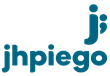 Jhpiego is an international, non-profit health organization affiliated with The Johns Hopkins University. For 40 years and in over 155 countries, Jhpiego has worked to prevent the needless deaths of women and their families.Jhpiego Corporation has been providing technical support to the Ministries of Health in partner countries across the globe for the past 40 years in a variety of technical areas including cervical cancer treatment and prevention, community health, HIV and AIDS, maternal and newborn health, health workforce capacity development (both pre-service and in-service), family planning, malaria, and IPC/WASH. Jhpiego Sierra Leone is seeking Consultants to fill the following positions: Monitoring, Evaluation and Learning (M&EL) Consultant  